-كلية الحكمة الجامعة-استمارة وصف المقرر الدراسيللعام الدراسي 2023/2024الكلية: كلية الحكمة الجامعة – بغداد   القسم: تقنيات المختبرات الطبيةاسم المقرر (المادة الدراسية): الفايروسات والفطريات / المرحله الثالثه أستاذ المادة: م.د رسل أمين عبد الرزاق  ختم القسم                                                         ختم عمادة الكلية   (مصادقة القسم)                                                   ( مصادقة العمادة)                                   وصف المقرر الدراسييوفر وصف المقرر هذا إيجازاً مقتضياً لأهم خصائص المقرر ومخرجات التعلم المتوقعة من الطالب تحقيقها مبرهناً عما إذا كان قد حقق الاستفادة القصوى من فرص التعلم المتاحة. ولابد من الربط بينها وبين وصف البرنامج.11- بنية المقرر الدراسي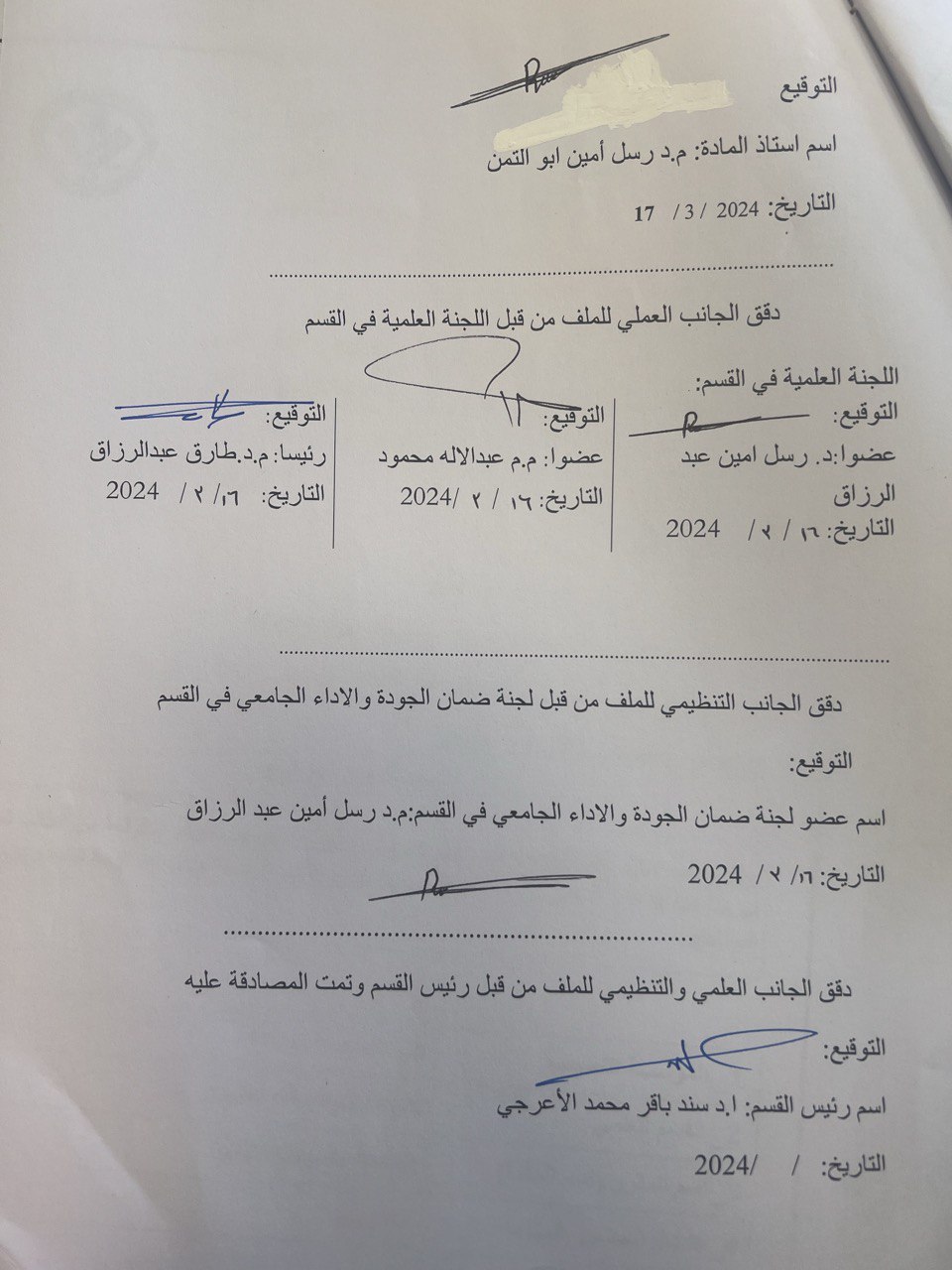 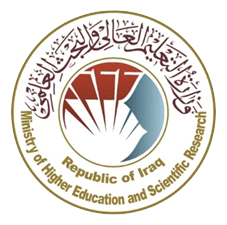 وزارة التعليم العالي والبـحث العلميجـــــهاز الإشـــــراف والتقـــويم العلــميدائرة ضمان الجودة والاعتماد الأكاديمي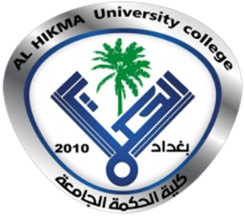 المؤسسة التعليميةكلية الحكمة الجامعةالقسم العلمي    تقنيات المختبرات الطبيةاسم المقرر (اسم المادة)الفايروسات والفطرياتأشكال الحضور المتاحةحضوري/الكتروني (عند بعد)نظام المقرر (فصلي/ سنوي) سنويعدد الساعات الدراسية (الكلي)6 ساعات اسبوعياًتاريخ إعداد هذا الوصف 17     / 3    / 2024أهداف المقرر:- الفيروساتيهدف المقرر إلي تعليم الطالب مبادئ علم الفيروسات وخصائصها .أهميه معرفه الامراض المسببه من قبل الفيروسات وكيفيه العلاج. صنع اللقاحات وتأثيرها على حياة الكائن الحي وتشخيصها وكيفيه السيطرة عليها .	8.أهداف المقرر:- الفطريات1-يهدف المقرر إلي تعليم الطالب مبادئ علم الفطريات وخصائصها وأهميتها.2- معرفه الامراض المسببه من قبل الفطريات وكيفيه العلاج  وتأثيرها على حياة الكائن الحي وتشخيصها وكيفيه السيطرة عليها9- البنية التحتية للمقرر الدراسي:ا- الكتاب المقرر الاساسي:الكتب المقررة المطلوبة  للفايروسات  Textbook of Medical Virology.2018.2-	المراجع الرئيسية ( المصادر) :أ‌-	الكتب والمراجع التي يوصي بها ( المجلات العلمية , التقارير ,......)1.	الكتب المقررة المطلوبة    للفطريات2.	CLINICAL MYCOLOGY Edited by WILLIAM E. DISMUKES, M.D. PETER G. PAPPAS, M.D. JACK D. SOBEL, M.D.  2003ب‌-	المراجع الالكترونية , مواقع الانترنيت https://upload.wikimedia.org/wikipedia/commons/4/40/Generalvirology.pdfPathology%20&%20Microbiology/Textbook_Of_Medical_Mycology.pdfأهداف المقرر:- الفيروساتيهدف المقرر إلي تعليم الطالب مبادئ علم الفيروسات وخصائصها .أهميه معرفه الامراض المسببه من قبل الفيروسات وكيفيه العلاج. صنع اللقاحات وتأثيرها على حياة الكائن الحي وتشخيصها وكيفيه السيطرة عليها .	8.أهداف المقرر:- الفطريات1-يهدف المقرر إلي تعليم الطالب مبادئ علم الفطريات وخصائصها وأهميتها.2- معرفه الامراض المسببه من قبل الفطريات وكيفيه العلاج  وتأثيرها على حياة الكائن الحي وتشخيصها وكيفيه السيطرة عليها9- البنية التحتية للمقرر الدراسي:ا- الكتاب المقرر الاساسي:الكتب المقررة المطلوبة  للفايروسات  Textbook of Medical Virology.2018.2-	المراجع الرئيسية ( المصادر) :أ‌-	الكتب والمراجع التي يوصي بها ( المجلات العلمية , التقارير ,......)1.	الكتب المقررة المطلوبة    للفطريات2.	CLINICAL MYCOLOGY Edited by WILLIAM E. DISMUKES, M.D. PETER G. PAPPAS, M.D. JACK D. SOBEL, M.D.  2003ب‌-	المراجع الالكترونية , مواقع الانترنيت https://upload.wikimedia.org/wikipedia/commons/4/40/Generalvirology.pdfPathology%20&%20Microbiology/Textbook_Of_Medical_Mycology.pdf10- مخرجات المقرر وطرائق التعليم والتعلم والتقييم:-ا- المعرفة أ- الأهداف المعرفية  دراسة  الطالب  انواع الفيروسات الممرضة المختلفة وطرق انتقالها .  معرفة الطالب بمختلف انواع الفيروسات والفطريات وعلاقتها مع بعضها البعض وتأثيرها على حياة الانسان>يتقن الطالب اجراء التجارب واستخدام الاجهزة بشكل كفوء اتقان الطالب ومعرفة اجراءات السلامة المختبرية واسلوب معالجة الاخطاء تعزيز الثقة بالنفس في اجراء التجارب العملية		    طرائق التعليم(التي تحقق الاهداف المعرفية) :        1-اعتماد اسلوب المحاضرات بنوعيها النمط العادي والنمط الالكتروني.        2-عرض المحاضرات باستخدام ال power point  او اعطاء الطالب المحاضرة مسبقا على شكل     ملف pdf  .        طرائق التعلم(التي تحقق الاهداف المعرفية) :   اعتماد اسلوب عرض تقرير.اعتماد اسلوب مراجعة فصول من كتاباعتماد اسلوب المناقشات اليومية والنشاط الصفي للطلبة   .     طرائق التقييم:   مشاركة الطالب في النشاط الصفيعمل تقارير .امتحانات فصلية.اختبارات quizواجبات بيتية مشتركةاعداد تقارير علمية قصيرة ب – المهارات الأهداف المهاراتية التي يكتسبها الطالب:. فتح افاق جديدة للطالب وتوضيح العﻼقات العامة بين الجزء العملي والنظري   الوقوف على نظريات اساسية في اسس علم الفيروسات واسس علم الفطريات   القدرة على استخدام وسائل اﻹيضاح   استخدام وسائل اﻻتصال الحديثة للتفاعل الايجابي مع الاستاذ   ..طرائق التعليم (التي تحقق الاهداف المهاراتية):عرض اسلوب البحث العلمي العملي بشكل مبسط قابل للادراك.استخدام وسائل عرض وافلام فيديويةطرائق التعلم (التي تحقق الاهداف المهاراتية):المشاركة الفعلية في اعداد وتنفيذ التجارب المختبرية.عمل تقارير عملية اسبوعية .تكليف الطالب بواجبات بيتية .     طرائق التقييم (التي تحقق الاهداف المهاراتية):اختبارات يوميةاختبارات فصليةاعداد تقارير بيتيةامتحانات فصليةج- الأهداف الوجدانية و القيمية يتمكن الطالب من توقع واستنباط النتائج قبل وبعد تحليلها.قدرة الطالب على ربط المعلومة النظرية بالممارسة العملية وترسيخ المهارة لدى الطالب.ترسيخ اسلوب الحواروالانفتاح  والمناقشة للمفاهيم العلمية وعدم التزمت بالراي المنفرد.ترسيخ مفهوم الراي والراي الاخر وتعميق اسلوب النقد البناء الهادف.طرائق التعليم ( التي تحقق الاهداف الوجدانية والقيمية ):  غرس مفهوم الوعي والتعاون والحوار الفكري الهادف بين الاستاذ والطالب. تعليم الطالب فن الاصغاء والاهتمام والتركيز اثناء عرض المحاضرة.تعليمهم اسلوب الرغبة في  الاستقبال  والانتباة والاستجابة.     طرائق التعلم ( التي تحقق الاهداف الوجدانية والقيمية ):تعليمهم كيف يختار وينظم ويصدر الاحكام بشكل عقلاني.تعليمهم كيف ينظم معطيات احل مشاكل عملية.      طرائق التقييم ( التي تحقق الاهداف الوجدانية والقيمية ):اعتماد اسلوب الحوار لمعرفة مدى رسوخ فكرة ذات قيمة معينة من عدمها.التميز بين سلوكيات وافعال الطلبة من خلال الاندماج مع الطلبة في الحورات والنقاشات.طرح مشكلة امام الطلبة ومطالبتهم بحلها ضمن عمل جماعي تعاوني بينهم.د - المهارات العامة والتأهيلية المنقولة   ( المهارات الاخرى المتعلقة بقابلية التوظيف والتطور الشخصي)  فتح افاق جديدة للطالب وتوضيح العلاقات العامة بين الجزء العملي والنظري   الوقوف على نظريات اساسية في اسس علم الفيروسات واسس علم الفطريات تمكين الطالب على استخدام الاجهزة المختبرية وتنمية المهارات.تمكين الطالب من اسلوب التعامل مع النماذج بدقة مع توقع صحة النتائج من عدمها   -  1 -  بنية المقرر( الفصل الدراسي الاول للنظام السنوي   و  الفصل الواحد للنظام الفصلي (الكورسات)) :-1 -  بنية المقرر( الفصل الدراسي الاول للنظام السنوي   و  الفصل الواحد للنظام الفصلي (الكورسات)) :-1 -  بنية المقرر( الفصل الدراسي الاول للنظام السنوي   و  الفصل الواحد للنظام الفصلي (الكورسات)) :-1 -  بنية المقرر( الفصل الدراسي الاول للنظام السنوي   و  الفصل الواحد للنظام الفصلي (الكورسات)) :-1 -  بنية المقرر( الفصل الدراسي الاول للنظام السنوي   و  الفصل الواحد للنظام الفصلي (الكورسات)) :-1 -  بنية المقرر( الفصل الدراسي الاول للنظام السنوي   و  الفصل الواحد للنظام الفصلي (الكورسات)) :-الأسبوعالساعاتمخرجات التعلم المطلوبةتحقيق اهداف (معرفية او مهاراتية او وجدانية والقيمية او مهارات عامة)اسم الوحدة / أو الموضوعطريقة التعليمطريقة التقييم12نظري+ 4عمليGeneral properties of Viruses, Structure, Classification and Nomenclature of the Viruses / Laboratory Safety &Viral Identificationمقدمة عن الفيروسات وتصنيفاتهامحاضرة  +مختبر عملي20/9/2023-----22نظري+ 4عمليAtypical Virus-like agents (Prions, Defective viruses, Pseudovirion and Viriods)./ Clinical Samples Collection&Preservationالتعرف على عده انواع من الفيروسات وكيفيه جمع العينه الفيروسيهمحاضرة  +مختبر عملي27/9/2023مناقشة صفية32نظري+ 4عمليViral Genetic and Molecular&Viral Replication./ Direct Examination : Microscopical Examinationالنسخ الفيروسي الجزيئي. / الفحص المباشر: الفحص المجهريمحاضرة +مختبر عملي2/10/2023واجب بيتي42نظري+ 4عمليElectron Microscopy Examinationالجينات الفيروسيهمحاضرة +مختبر عملي9/10/2023اسئلة متنوعة52نظري+ 4عمليViral Pathogenesis and Transmission./ Isolation and Cultivation of Virusesامراضيه الفيروسات وكيفيه انتقالهامحاضرة +مختبر عملي5/10/2023Quiz62نظري+ 4عمليImmunity &Laboratory Diagnosis of  Viruses./ Preservation and Titration of Virusesمعايرة الفيروسات مناعيامحاضرة +مختبر عملي12/10/2023واجب بيتي72نظري+ 4عمليHerpes virus/ELISA  testفيروس الهربيسمحاضرة +مختبر عملي19/10/2023نقاش جماعي82نظري+ 4عمليHepatitis virus/ Complement fixation testفيروس التهاب الكبد الفيروسيمحاضرة +مختبر عملي26/10/2023حل تمارين +واجب اضافي92نظري+ 4عمليHepatitis virus/ Insito  ELAفيروس التهاب الكبد الفيروسيمحاضرة +مختبر عملي3/10/2023مناقشة صفية102نظري+ 4عمليHuman Immune Deficiency virus./ RIAفيروس نقص المناعه المكتسبهمحاضرة +مختبر عملياستنباط اسئلة من الطالب112نظري+ 4عمليParamyxovirus./ Neutralization testفيروسات البارامكسومحاضرةمراجعة وحل تمارين122نظري+ 4عمليEnteric viruses ( Rota, Polio and Reo viruses). Heamagglutination (HA) and Heamagglutination Inhibition tests /الفيروسات المعويهمحاضرة +مختبر عمليمناقشة صفية132نظري+ 4عمليRabies and other Neurotropic viruses./ Fluorescent Techniqueفيروس داء الكلبمحاضرة +مختبر عمليمناقشة صفية142نظري+ 4عمليPoxvirus/ Flow Cytometryفيروس الجدريمحاضرة +مختبر عمليامتحان فصلي152نظري+ 4عمليCoronavirus/ Agar Gel diffusion precipitation testفيروس الكورونامحاضرة +مختبر عمليمناقشة162نظري+ 4عمليAdeno and Parvo viruses/Rapid Diagnosis of Virusesفيروس الادينو وفيروس البارفواعداد تقريرمناقشة التقرير172نظري+ 4عمليArbovirus/ Molecular Techniques: Nucleic acid extractionفيروس الاربومحاضرة +مختبر عمليمناقشة صفية182نظري+ 4عمليOncogenic viruses/ PCRفيروسات الاوراممحاضرة +مختبر عمليواجب بيتي192نظري+ 4عمليBacteriophages (Bacterial viruses)/ RT PCRالعاثياتمحاضرة +مختبر عمليمناقشة صفية202نظري+ 4عمليAntiviral Drugs&Viral vaccines/NASBA and TBAاللقاحات الفيروسيهمحاضرة +مختبر عمليمناقشة صفية12نظري+ 4عمليIntroduction to medical  mycology, History and Epidemiology of medical mycology./ Specimen collection: transport and storage .مقدمه لعلم الفطرياتمحاضرة الاكترونية +مختبر عمليمناقشة22نظري+ 4عمليDirect microscope examination of clinical specimensمقدمه في علم الفطريات وكيفيه جمع العينه الفطريهمحاضرة الاكترونية +مختبر عمليمناقشة صفية32نظري+ 4عمليMorphology, Classification, reproduction of pathogenic fungi/ Culture of  Fungi.الدراسه المظهريه للفطريات وتكاثرها ومعرفه الانواع الفطريه الممرضهمحاضرة الاكترونية +مختبر عمليواجب بيتي42نظري+ 4عمليSuperficial mycosis : Tinea types and Dematiaceuos (black fungi)./ Serological  and Skin tests.الفطريات السطحيهمحاضرة الاكترونية +مختبر عملياسئلة متنوعة52نظري+ 4عمليCutaneous mycosis: Trychphytonspp, Microsporiumspp andEpidermophytonsppالفطريات الجلديةمحاضرة الاكترونية +مختبر عمليQuiz62نظري+ 4عمليSubcutaneous mycosis: Sporothricosis and Mycetomaالفطريات تحت الجلدمحاضرة الاكترونية +مختبر عمليواجب بيتي72نظري+ 4عمليInfection due to filamentous fungi (Zygomycosis and Aspergillosis).الفطريات الخيطيهمحاضرة الاكترونية +مختبر عملينقاش جماعي82نظري+ 4عمليInfection caused by yeasts(Candidiasis and Cryptococcosis).الاصابات بالخمائرمحاضرة الاكترونية +مختبر عمليحل تمارين +واجب اضافي92نظري+ 4عمليOpportunistic mycosis: Mucor and Penicillosis.الفطريات الانتهازيةمحاضرة الاكترونية +مختبر عمليمناقشة صفية102نظري+ 4عمليHistoplasmosis and Paracoccidiomycosisفطريات Histoplasmosis and Paracoccidiomycosisمحاضرة الاكترونية +مختبر عملياستنباط اسئلة من الطالب12-خطة تطوير المقرر الدراسي   تبني خطة دراسية تراعي معايير الاعتماد الاكاديمي للتخصص.السعي بتحديث المقررات الدراسية بما يواكب  استحداث المناهج والتقدم السريع والطفرة السريعة في العلم والبحث العلمي.السعي المبرمج للوصول الى حافات العلوم من خلال الاتصال مع الجامعات الرصينة والتبادل الثقافي على مستوى البحوث او الزيارات او التبادل الثقافي لكسب الخبرة والمعرفة النظرية للعلوم.